Mietpreis:  50.- Euro/Tag für  Mitarbeiter
                     70.- Euro/Tag anlässlich Taufe, Trauung, Konfirmation u.a. in unserer Kirche
                   100.- Euro bei allen anderen Feiern
                   Gruppen aus dem Pfadfinderhaus: 50.-Euro/Tag  (ohne Küche)Vermietet wird  an alle Personen, die in unserem Gemeindebereich (Königsmoos, Rohrenfels…) wohnen. Hausordnung:1.  Der Termin wird beim Pfarramt angefragt und mündlich (telefonisch) mit Eintragung im Kalender bestätigt. In der Woche vor der Feier wird der Zeitraum des Stellens und des Aufräumens mit dem Pfarramt abgesprochen. Unmittelbar vor, während und nach dem Gottesdienst darf nicht im Gemeindehaus aufgeräumt werden.2.  Bei Abholung des Gemeindehausschlüssels wird der Mietpreis bezahlt. In der Urlaubszeit wird ein Vertreter aus dem Kirchenvorstand benannt. Das Einhalten der Hausordnung wird unterschrieben.3.  Ab 22.00Uhr kann nur noch in geschlossenen Räumen gefeiert werden (Nachtruhe für die Nachbarn)4.  Alle Gegenstände und Böden sind pfleglich zu behandeln, Beschädigungen sind vor der Abgabe der Schlüssel zu melden. Die große Kaffeemaschine kann nur der Mieter nutzen, der vorher in die Bedienung eingewiesen wurde.
5. Im Winter wird die Heizung vom Mieter etwa 2Stunden vor der Feier auf Tag (21 C) , am Ende der Feier auf Nacht (derzeit 17C)   eingestellt. Der Kühlschrank kann angestellt werden, nach der Feier wird er abgestellt, geöffnet (!), geleert und ausgeputzt.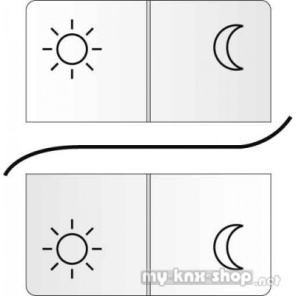 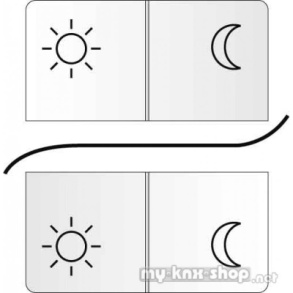 6. Das Gemeindehaus wird „besenrein“ hinterlassen. 
Alles kommt wieder an den ursprünglichen Platz. 
Es ist wichtig, dass Tische und Stühle für den Normalgebrauch (Bild) aufgestellt werden. 
Biertischgarnituren, die nur im Außenbereich verwendet werden dürfen,  sind im Keller schmal übereinander zu stapeln, wie es vorher war! Die runden Bistrotische werden wieder zusammengelegt und in den Kindergottesdienstkeller getragen.
Für das ordnungsgemäße Aufräumen ist der Mieter zuständig, er muss beim Aufräumen anwesend sein!7. Der Schlüssel wird, wie vereinbart, dem Pfarramt übergeben.